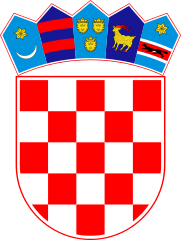 Temeljem članka 47. stavka 3. Zakona o lokalnoj i područnoj (regionalnoj) samoupravi („Narodne novine“ broj 33/01, 60/01, 129/05, 109/07, 125/08, 36/09, 36/09, 150/11, 144/12, 19/13, 137/15 i 123/17) i članka 32. stavka 7. Statuta Općine Bebrina („Službeni vjesnik Brodsko-posavske županije“ broj 02/18) Općinsko vijeće Općine Bebrina na svojoj 10. sjednici održanoj dana 15. svibnja 2018. godine donosiODLUKU O STJECANJU NEKRETNINEČlanak 1.Ovom odlukom o stjecanju nekretnine predviđa se prijenos vlasništva nad nekretninom i zemljištem obuhvaćeno katastarskom česticom broj 116, u katastarskoj općini Bebrina u svrhu realizacije projekata Općine Bebrina.                                                        Članak 2.Općinsko vijeće Općine odlučuje o stjecanju i otuđivanju nekretnina te drugom raspolaganju imovinom vrijednosti veće od 0,5 % vrijednosti prihoda bez primitaka ostvarenih u godini koja prethodi godini stjecanja.                                                        Članak 3.Ovlašćuje se Općinski načelnik za zaključenje ugovora o stjecanju nekretnine iz članka 1. ove Odluke. Stručne, administrativne i tehničke poslove u vezi provođenja ove Odluke provodi Jedinstveni upravni odjel Općine Bebrina.Općinsko vijeće i Općinski načelnik, stječu nekretnine te upravljaju i raspolažu nekretninama u vlasništvu Općine temeljem vlasničkih ovlasti, a pod uvjetima i na način propisan zakonima i drugim propisima Republike Hrvatske i ovom Odlukom, a sve u interesu stvaranja uvjeta za razvoj Općine Bebrina.Članak 4.Ova odluka stupa na snagu osmi dan od dana objave u Službenom vijesniku Brodsko-posavske županije.PREDJESDNIK OPĆINSKOG VIJEĆAMijo Belegić, ing.KLASA: 021-05/18-01/32URBROJ: 2178/02-03-18-1